Załącznik nr 1 do zapytania ofertowegoznak sprawy 3043-7.262.72.2023SZCZEGÓŁOWY OPIS PRZEDMIOTU ZAMÓWIENIAWykonywanie usług przewozu zwłok albo szczątków ludzkich oraz wykonywanie usług przechowywania zwłok i szczątków ludzkich wraz z udostępnieniem sali sekcyjnej celem przeprowadzania sekcji zwłok wraz z pomocą techniczną z obszarów działania Prokuratury Rejonowej w  Zgorzelcu (stanowi integralną część Umowy)Ilekroć jest mowa o zwłokach należy przez to rozumieć również szczątki ludzkie. Zwłoki ludzkie mogą znajdować się w stanie rozkładu różnego stopnia, być zwęglone, pochodzić z wypadków komunikacyjnych. Wykonawca zobowiązuje się do realizacji usługi przewozu zwłok niezależnie od ich stanu i miejsca znalezienia.Zamawiający będzie realizował zlecenie wykonania usługi przewozu zwłok w dwóch wariantach:przewóz w granicach obszaru działania danej prokuratury - zlecenia takie rozliczane będą stawką ryczałtową określoną w ofercie,przewóz poza granicę obszaru działania danej prokuratury (SYTUACJA CO DO ZASADY WYJĄTKOWA) - zlecenia takie rozliczane będą wg stawki za 1 km i wyznaczanej wg platformy targeo (www.targeo.pl) liczby kilometrów z siedziby Wykonawcy do miejsca zdarzenia i z miejsca zdarzenia do miejsca przechowywania zwłok albo przewóz z miejsca przechowywania zwłok do wskazanego przez jednostkę prokuratury miejsca wykonania sekcji lub oględzin leżącego poza obszarem działania danej prokuratury i z powrotem.Jako miejsce zdarzenia rozumie się miejsce określone w zleceniu.Do przewozu zwłok transportem drogowym mogą być wykorzystywane wyłącznie pojazdy samochodowe zarejestrowane jako pojazdy specjalne spełniające wymagania techniczne i sanitarne określone w S4 ust. 1 Rozporządzenia Ministra Zdrowia z dnia 27.12.2007 r. w sprawie wydawania pozwoleń i zaświadczeń na przewóz zwłok i szczątków ludzkich (Dz. U.2007.249.1866).W zakres czynności Wykonawcy wchodzi przewóz zwłok z miejsca zdarzenia lub innego miejsca wskazanego przez prokuratora w granicach działania właściwej Prokuratury Rejonowej do prosektorium oraz przechowywanie zwłok do czasu wydania przez prokuratora zezwolenia na pochówek.W zakres usługi sekcyjnej wchodzi: przygotowanie zwłok do sekcji tj. ułożenie zwłok na stole, rozebranie, a po wykonaniu sekcji zaszycie zwłok, umieszczenie zwłok w chłodni i posprzątanie pomieszczenia po sekcji.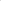 Pomieszczenia przeznaczone do przechowywania zwłok muszą spełniać wymagania sanitarno-techniczne określone w Rozporządzeniu Ministra Zdrowia z dnia 23 marca 2011r. w sprawie sposobu przechowywania zwłok (Dz.U.2011.75.405)Wykonawca winien mieć zapewniony całodobowy dostęp do prosektorium, w którym znajduje się sala sekcyjna spełniająca warunki określone w Rozporządzeniu Ministra Zdrowia z dnia 29 marca 2019 r. w sprawie szczegółowych wymagań, jakim powinny odpowiadać pomieszczenia i urządzenia podmiotu wykonującego działalność leczniczą (Dz. U. z 2019 poz. 595) oraz Rozporządzenia Ministra Infrastruktury z dnia 12 kwietnia 2002 r. w sprawie warunków technicznych, jakim powinny odpowiadać budynki i ich usytuowanie (t. j. Dz. U. z 2019 r. poz. 1065) we wszystkie dni tygodnia oraz zapewnić taki dostęp prokuratorowi, funkcjonariuszom policji oraz innym osobom uczestniczącym w czynnościach, na co należy dołączyć poświadczoną za zgodność z oryginałem kserokopię umowy z prosektorium lub inny dokument oświadczający dysponowanie pomieszczeniami prosektorium. Nadto Wykonawca zobowiązany jest przedłożyć Zamawiającemu na każde żądanie w okresie trwania umowy aktualną opinię Państwowego Powiatowego Inspektora Sanitarnego o spełnieniu wymogów pozwalających na prowadzenie działalności w wyżej wymienionym prosektorium zgodnie z przedmiotem zamówienia.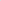 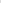 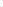 Prosektorium powinno znajdywać się na terenie objętym zasięgiem działania Prokuratury Rejonowej w Zgorzelcu oraz zapewniać możliwość przeprowadzania sekcji zwłok przy udziale min. 4 osób, tj. prokuratora, lekarza patomorfologa, funkcjonariusza policji i technika kryminalistyki. Maksymalny czas realizacji usługi, to jest okresu od powiadomienia podmiotu do czasu przybycia karawanu na miejsce zdarzenia powinien wynosić maksymalnie 45 minut.Wymagania stawiane Wykonawcy: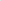 wykonawca odpowiada za przebieg oraz terminowe wykonywanie zleceń objętych zamówieniem,wykonawca zobowiązany jest do zachowania w tajemnicy wszelkich informacji uzyskanych w trakcie realizacji zleceń oraz innych informacji związanych z działalnością Zamawiającegowykonawca posiada punkt usług czynny całą dobę, zobowiązuje się do świadczenia usług 24 godziny na dobę, 7 dni w tygodniu, przez wszystkie dni w roku,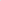 czas dojazdu na miejsce zdarzenia nie może przekroczyć 45 minut od momentu zgłoszenia. W przypadku przewozów spoza obszaru właściwości poszczególnych jednostek prokuratury, czas i termin realizacji zlecenia każdorazowo musi być uzgodniony z prokuratorem zlecającym,w dowodzie rejestracyjnym pojazdu będącego w dyspozycji Wykonawcy musi figurować wpis, że środek transportu drogowego jest pojazdem specjalnym zgodnie z przepisami o ruchu drogowym (karawan),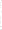 wykonawca dysponuje pomieszczeniem do przechowywania zwłok, które musi znajdować się w obszarze działania danej prokuratury Pomieszczenie do przechowywania zwłok musi być wyposażone w specjalistyczne chłodnie, spełniać wymogi sanitarno-epidemiologiczne, techniczne oraz być wyposażone w odpowiedni sprzęt określony w Rozporządzeniu Ministra Zdrowia z dnia 23 marca 2011 r. w sprawie sposobu przechowywania zwłok (Dz.U.201 1.75.405). Pomieszczenia i chłodnie, w których będą przechowywane zwłoki musza być zabezpieczone przed dostępem osób postronnych. Przez cały czas obowiązywania umowy zwłoki muszą być przechowywane w tym samym pomieszczeniu, wskazanym w ofercie. W przypadku uzasadnionej konieczności zmiany tego pomieszczenia Wykonawca będzie miał obowiązek niezwłocznego pisemnego poinformowania o tym fakcie Zamawiającego wraz z załączeniem oświadczenia o spełnianiu przez nowe pomieszczenie wszelkich wymagań określonych w SIWZ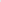 Zamawiający wymaga usługi wysokiej jakości, świadczonej z zachowaniem należytej staranności oraz etyki zawodowej. Realizacja usług musi odbywać się zgodnie z przepisami obowiązującymi w przedmiotowym zakresie, prawną ochroną jakiej podlegają zwłoki, z ich poszanowaniem oraz ochroną dóbr osobistych krewnych osoby zmarłej.Zakres usług wynikających z przedmiotu zamówienia obejmuje:przyjęcie zlecenia na przewóz zwłok oraz przyjazd na miejsce zdarzenia określone w zleceniu,włożenie zwłok do worka lub w razie potrzeby do kapsuły (zwłoki w stanie daleko posuniętego rozkładu, zwęglone, rozczłonkowane, których przewóz w worku skutkować może ich utrata lub dalszym zniekształceniem/uszkodzeniem), przymocowanie do worka lub kapsuły ze zwłokami, zabezpieczonego przed zniszczeniem (zamoknięciem, zawilgoceniem, podarciem itp.) identyfikatora i postanowienia prokuratora o zarządzeniu oględzin zewnętrznych zwłok i ich otwarciu,włożenie worka lub kapsuły ze zwłokami do pojazdu, którym dysponuje Wykonawca,przewiezienie zwłok do miejsca ich przechowywania,wyładunek zwłok, przeniesienie zwłok do pomieszczenia chłodni,przechowywanie zwłok liczone w pełnych dobach od czasu ich przywozu do czasu wydania przez prokuratora zezwolenia na pochowanie zwłok po przeprowadzonej sekcji lub oględzinach w wyznaczonym prosektorium,zapewnienie personelu do wykonywania czynności oraz niezbędnych środków technicznych i materiałów (między innymi specjalistyczny pojazd, nosze, worki na zwłoki lub w razie potrzeby kapsuły, jednorazowe rękawiczki, odzież i obuwie ochronne, środki czystości i dezynfekcyjne, identyfikatory). Wykonawca jest odpowiedzialny za należyte wykonanie zobowiązań przez swój personel. Wszystkie czynności związane z przewozem i przechowywaniem zwłok i szczątków ludzkich muszą odbywać się z zachowaniem najwyższych standardów etycznych zapewniających poszanowanie zwłok i szczątków ludzkich, ochronę dóbr osobistych krewnych a także ochronę prawną jakiej podlegają ludzkie zwłoki i ich szczątki,zamawiający zastrzega obowiązek osobistego wykonania przez Wykonawcę kluczowych części zamówienia tj. usługi przewozu zwłok. Zamawiający dopuszcza powierzenie podwykonawcom usługi przechowywania zwłok do czasu ich przewozu do miejsca wykonania sekcji lub oględzin. Wykonawca odpowiada za czynności wykonywane przez podwykonawców jak za swoje własne.10. Pozostałe warunki:podstawą rozpoczęcia wykonania usługi jest zlecenie złożone w formie telefonicznej, potwierdzone pisemnym zleceniem prokuratora przewozu zwłok,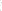 Wykonawca określi numery telefonów kontaktowych, numery faxu, adresy email dostępne całą dobę 7 dni w tygodniu, oraz dokona z Zamawiającym pozostałych ustaleń niezbędnych dla sprawnego i terminowego wykonywania zamówienia,ustalenia i decyzje dotyczące wykonywania zamówienia uzgadniane będą przez Zamawiającego z ustanowionym przedstawicielem Wykonawcy,zamawiający nie ponosi odpowiedzialności za szkody wyrządzone przez Wykonawcę podczas wykonywania przedmiotu zamówienia,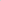 podstawą do zapłaty za wykonaną usługę będzie faktura, wystawiona po realizacji zlecenia.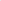 